SKRIPSIPENGUJIAN KRIM TABIR SURYA EKSTRAK  ETANOLBIJI KOPI ROBUSTA (Coffea canephora Pierre ex.)		SECARA IN-VITRO DAN IN-VIVOOLEH:DEWI LESTARI SITEPU
NIM 142114148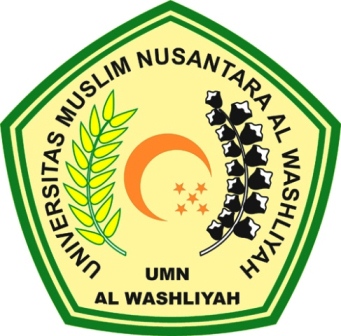 PROGRAM STUDI FARMASI
FAKULTAS MATEMATIKA DAN ILMU PENGETAHUAN ALAM
UNIVERSITAS MUSLIM NUSANTARA AL WASHLIYAH
MEDAN
2018